ПРИКАЗ«___» _________ 2018 г.	          	     № ____О внесении изменений в приказ Управления жилищно-коммунального хозяйства администрации города Азова от 30.05.2016 № 12В соответствии со статьей 19 Федерального закона от 05.04.2013                 № 44-ФЗ «О контрактной системе в сфере закупок товаров, работ, услуг для обеспечения государственных и муниципальных нужд», постановлением Правительства Российской Федерации от 13.10.2014 № 1047 «Об общих требованиях к определению нормативных затрат на обеспечение функций государственных органов, органов управления государственными внебюджетными фондами и муниципальных органов» и постановлением администрации города Азова от 29.12.2015 № 2566 «Об утверждении Правил определения нормативных затрат на обеспечение функций органов местного самоуправления, отраслевых (функциональных) органов администрации города Азова, в том числе подведомственных им муниципальных казенных учреждений города Азова»,ПРИКАЗЫВАЮ:1. Внести в приложение к приказу Управления жилищно-коммунального хозяйства администрации города Азова от 30.05.2016 № 12 «Об утверждении нормативных затрат на обеспечение функций Управления жилищно-коммунального хозяйства администрации города Азова и подведомственных ему муниципальных казенных учреждений» изменения согласно приложению.2. Отделу учета и отчетности обеспечить:- размещение настоящего приказа в единой информационной системе в сфере закупок в соответствии с Федеральным законом от 05.04.2013 № 44-ФЗ «О контрактной системе в сфере закупок товаров, работ, услуг для обеспечения государственных и муниципальных нужд» в течение 10 рабочих дней с момента его подписания;- доведение настоящего приказа до сведений муниципальных казенных учреждений, подведомственных Управлению жилищно-коммунального хозяйства администрации города Азова.3. Контроль за исполнением настоящего приказа оставляю за собой.Заместитель главы администрации-начальник Управления ЖКХ						А.Н. РябоконьСогласовано:Начальник отдела – главный бухгалтер							 Ю.А. ВасильеваВедущий юрисконсульт						 В.П. БугаенкоСогласовано:Начальник финансового управления	Ю.П. Шурховецкийадминистрации г. АзоваПриложение к приказу Управления жилищно-коммунального хозяйства администрации города Азова               от ___  __________2018 № ___ИЗМЕНЕНИЯ,вносимые в приказ Управления жилищно-коммунального хозяйства администрации города Азова от 30.05.2016 № 12 «Об утверждении нормативных затрат на обеспечение функций Управления жилищно-коммунального хозяйства администрации города Азова и подведомственных ему муниципальных казенных учреждений»	В приложении:Раздел 2. Изложить в следующей редакции:«2. Затраты на дополнительное профессиональное образованиеНормативы обеспечения функций Управления жилищно-коммунального хозяйства администрации города Азова и подведомственных ему муниципальных казенных учреждений, применяемые при расчете нормативных затрат на дополнительное профессиональное образование Раздел 5 дополнить пунктом 4.10. следующего содержания:«4.10. Затраты на услуги по содержанию и уборке объектов благоустройства и озеленения на территории города Азова Ростовской области (Зуоз), определяются по формуле:гдеРуоз - цена услуги по содержанию и уборке объектов благоустройства и озеленения на территории города Азова Ростовской области (затраты на услуги содержанию и уборке объектов благоустройства и озеленения на территории города Азова Ростовской области определяются на основании сметного расчета стоимости);Nуоз- количество услуг по содержанию и уборке объектов благоустройства и озеленения на территории города Азова Ростовской областиРаздел 5 дополнить пунктом 5.2. следующего содержания:«5.2. Затраты на предпроектные работы на строительство, реконструкцию, капитальный ремонт муниципальных объектов транспортной инфраструктуры (), определяются по формуле:гдеРппрт - цена за единицу;Nппрт - количество работ Дополнить разделом 6 следующего содержания:«6. Нормативные затраты на закупку услуг в рамках исполнения мероприятий подпрограммы «Создание условий для обеспечения качественными коммунальными услугами населения города Азова» муниципальной программы города Азова «Обеспечение качественными жилищно-коммунальными услугами населения и развитие благоустройства города Азова».6.1. Затраты на предпроектные работы на строительство, реконструкцию, капитальный ремонт муниципальных объектов водопроводно-канализационного хозяйства и теплоэнергетики (), определяются по формуле:гдеРппр - цена за единицу;Nппр - количество работ 5. Дополнить разделом 7 следующего содержания:«7.  Нормативные затраты на закупку товаров, работ, услуг в рамках непрограммного направления деятельности:7.1. Затраты на приобретение установок углевания для улучшения качества питьевой воды с применением дробленых активированных (активных) углей на каменноугольной основе с целью их внедрения на объектах водоснабжения (Зуу), определяются по формуле:гдеРуу - цена  за единицу;Nуу- количество установок 7.2. Затраты на проведение кадастровых работ по изготовлению технических планов на инженерные сооружения (), определяются по формуле:гдеРтп - цена за единицу;Nтп - количество изготовленных технических планов Начальник отдела – главный бухгалтер                                                                              Ю.А. ВасильеваПРОЕКТ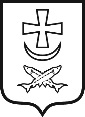 АДМИНИСТРАЦИЯ ГОРОДА АЗОВА УПРАВЛЕНИЕ ЖИЛИЩНО-КОММУНАЛЬНОГО ХОЗЯЙСТВА АДМИНИСТРАЦИИ ГОРОДА АЗОВАДолжностьВид образовательных услугКоличество работников, направляемых на повышение квалификацииЦена обучения одного работника, (не более, руб.)1234Управление жилищно-коммунального хозяйства администрации города АзоваУправление жилищно-коммунального хозяйства администрации города АзоваУправление жилищно-коммунального хозяйства администрации города АзоваУправление жилищно-коммунального хозяйства администрации города АзоваСпециалисты контрактной службы Обучение по программе «Контрактная система в сфере закупок товаров, работ услуг. Управление государственными и муниципальными закупками»1  13 500,00   МКУ г. Азова «Департамент ЖКХ»МКУ г. Азова «Департамент ЖКХ»МКУ г. Азова «Департамент ЖКХ»МКУ г. Азова «Департамент ЖКХ»Специалист по кадрам, ведущий юрисконсульт, заместитель директора, ведущий бухгалтер, главный бухгалтерПрограмма повышения квалификации «Организация обработки и защиты персональных данных»512 800,00Специалисты Обучение по программе «Контрактная система в сфере закупок товаров, работ услуг. Управление государственными и муниципальными закупками»313 500,00   Ведущий инженер-энергетикОбучение электротехнического персонала потребителей ЭУ до 1000В с простыми схемами12 200,00МКУ «Управление ГОЧС города Азова»МКУ «Управление ГОЧС города Азова»МКУ «Управление ГОЧС города Азова»МКУ «Управление ГОЧС города Азова»СпасательОбучение образовательных услуг по программе "Судовождение" 26 500,00СпасательОбучение сотрудников, аварийно-спасательной службы310 000,00СпасательПовышение квалификации водителей по безопасности дорожного движения (в соответствии со ст. 20 Федерального закона 196-ФЗ)9500,00Контрактный управляющийОбучение по программе «Контрактная система в сфере закупок товаров, работ услуг. Управление государственными и муниципальными закупками»113 500,00   Наименование показателяЦена услуги в год(не более, руб.)количество услуг123содержание и уборка объектов благоустройства и озеленения на территории города Азова Ростовской области41 781 500,001»Наименование показателяЦена за единицу (не более, руб.)Количество работ123Предпроектные работы на строительство, реконструкцию, капитальный ремонт муниципальных объектов транспортной инфраструктуры70 000,003»Наименование показателяЦена за единицу (не более, руб.)Количество работ123Предпроектные работы на строительство, реконструкцию, капитальный ремонт муниципальных объектов водопроводно-канализационного хозяйства и теплоэнергетики70 000,001»Наименование показателяЦена за единицу (не более, руб.)Количество единиц123Установка углевания для улучшения качества питьевой воды с применением дробленых активированных (активных) углей на каменноугольной основе с целью их внедрения на объектах водоснабжения28 900 000,001Наименование показателяЦена за единицу (не более, руб.)Количество единиц123Кадастровые работы по изготовлению технических планов на инженерные сооружения86 400,002»